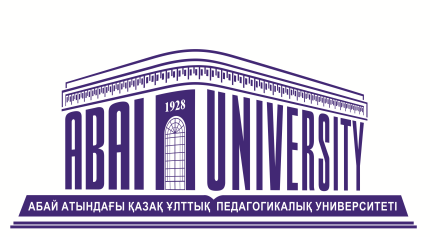                        Директорлар кеңесі / The Board of Directors«Абай атындағы Қазақ ұлттық педагогикалық университеті» коммерциялық емес акционерлік қоғамы Директорлар кеңесі отырысының Алматы қ.                                                                   «4» қазан 2023 ж.                                                                                        сағат 10:00КҮН ТӘРТІБІПОВЕСТКА ДНЯAGENDA«Абай атындағы Қазақ ұлттық педагогикалық университеті» КеАҚ ұйымдық құрылымы мен штат санын бекіту туралы.Об утверждении организационной структуры и штатной численности НАО «Казахский национальный педагогический университет имени Абая». Approval of the organizational structure and staffing of the Abai Kazakh National Pedagogical University."Абай атындағы Қазақ ұлттық педагогикалық университеті" КеАҚ Ішкі аудит қызметі сарапшысының лауазымдық жалақысын бекіту туралы.		Об утверждении должностного оклада эксперта Службы внутреннего аудита НАО «Казахский национальный педагогический университет имени Абая». Approval of the official salary of an expert of the Internal Audit Service of NJSC “Abai Kazakh National Pedagogical University”.